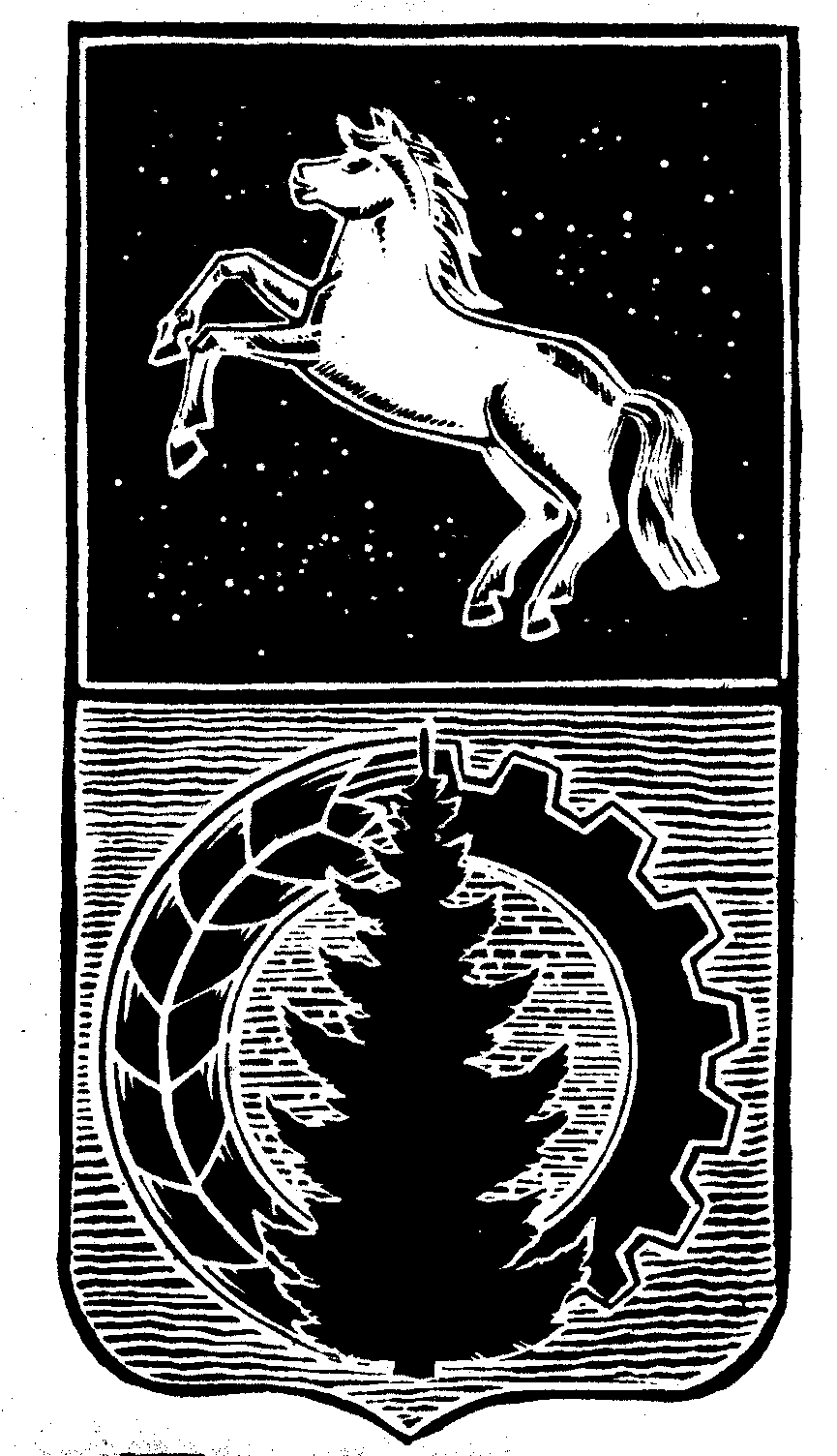 КОНТРОЛЬНО-СЧЁТНЫЙ  ОРГАНДУМЫ  АСИНОВСКОГО  РАЙОНА636840, Томская область, г. Асино, ул. имени Ленина, 40,Телефон: (38 241) 2 19 33E-mail: reviz.grup@mail.ruЗАКЛЮЧЕНИЕна проект решения Совета Новокусковского сельского поселения «О внесении изменений в  решение Совета Новокусковского сельского  поселения от 27.12.2017 № 30 «О бюджете «Новокусковское сельское поселение Асиновского района Томской области» на 2018 год»г. Асино								                               25.07.2018 Контрольно-счетным органом Думы Асиновского района в соответствии со ст. 10 решения Думы Асиновского района от 16.12.2011г № 104 «Об утверждении Положения «О Контрольно-счетном органе Думы Асиновского района» рассмотрен представленный проект решения Совета Новокусковского сельского поселения «О внесении изменений в  решение Совета Новокусковского сельского поселения от 27.12.2017 № 30 «О бюджете «Новокусковское сельское поселение Асиновского района Томской области» на 2018 год».Экспертиза проекта решения Совета Асиновского городского поселения «О внесении изменений в  решение Совета Новокусковского сельского поселения от 27.12.2017 № 30 «О бюджете «Новокусковское сельское поселение Асиновского района Томской области» на 2018 год» проведена в период с 1 февраля 2018 года по 2февраля 2018 года в соответствии со статьёй 157 Бюджетного Кодекса, статьей 9 Федерального закона от 07.02.2011 № 6-ФЗ «Об общих принципах организации и деятельности контрольно – счетных органов субъектов РФ и муниципальных образований», пунктом 7 части 1 статьи 4 Положения о Контрольно-счетном органе муниципального образования «Асиновский район», утвержденного решением Думы Асиновского района от 16.12.2011 № 104, в целях определения соответствия муниципального правового акта бюджетному законодательству и на основании пункта 12.2 плана контрольных и экспертно-аналитических мероприятий Контрольно-счетного органа Думы Асиновского района на 2018 год, утвержденного распоряжением председателя Контрольно-счетного органа Думы Асиновского района от 29.12.2017 № 51, распоряжения председателя Контрольно-счетного органа  на проведение контрольного мероприятия от 24.07.2018 № 52Должностные лица, осуществлявшие экспертизу:Председатель Контрольно-счётного органа Думы Асиновского района Нольфина Т.Ю.Согласно представленного проекта решения, изменятся основные параметры бюджета:Доходы бюджета увеличатся на 2502,1 тыс. рублей и составят 11821,1 тыс. рублей;Расходы бюджета увеличатся на 2502,1 тыс. рублей и составят 12369,8 тыс. рублей;Дефицит бюджета составляет 548,7 тыс. рублей.Доходы бюджета муниципального образования «Новокусковское сельское поселение Асиновского района Томской области» на 2018 год.Изменения вносятся в доходную часть бюджета  поселения на 2018 год. Изменение структуры доходов бюджета на 2018 год приведено в таблице.						                       	Таблица 1, тыс. рублей Доходную часть бюджета предлагается увеличить на 2502,1 тыс. рублей, в том числе по подразделам:-0113 «Общегосударственные расходы» в размере 40,8 тыс. рублей на мероприятия Совета Ветеранов;-0203 «Мобилизационная и вневойсковая подготовка» в размере 7,9 тыс. рублей на увеличение заработной платы инспектору по первичному воинскому учету на 4 %;-0310 «Обеспечение пожарной безопасности» в размере 30,0 тыс. рублей на создание минерализованной противопожарной полосы;- 0405 «Сельское хозяйство и рыболовство» в размере 50,5 тыс. рублей на ремонт подъездных дорог к сенокосным угодьям;-1101 «Физическая культура и спорт» в размере 30,0 тыс. рублей на премирование спортсменов участвующих в летних межпоселенческих спортивных игр;-0502 «Коммунальное хозяйство» в размере 927,9 тыс. рублей для подготовки объектов теплоснабжения к прохождению отопительного периода;-0503 «Благоустройство» в размере 87,6 тыс. рублей для организации деятельности по обработке, утилизации обезвреживанию, захоронению твердых бытовых отходов;-0309 «Защита населения и территории от чрезвычайных ситуаций природного и техногенного характера, гражданская оборона» в размере 160,1 тыс. рублей на ремонт помещения для участковых уполномоченных;-0502 «Коммунальное хозяйство» в размере в размере 155,6 тыс. рублей на подготовку объектов по водоснабжению к прохождению отопительного периода;-0409 « Дорожное хозяйство» в размере 235,8 тыс. рублей на предупреждение дорожно-транспортных происшествий и снижение тяжести их последствий;-0502 «Коммунальное хозяйство» в размере 384,5 тыс. рублей на реализацию муниципальной программы «Развитие коммунальной инфраструктуры в Асиновском районе»;-0104 «Функционирование Правительства Российской Федерации, высших исполнительных органов государственной власти субъектов Российской Федерации, местных администраций» в размере 222,0 тыс. рублей на поддержку мер по сбалансированности местных бюджетов;-0502 «Коммунальное хозяйство в размере 210,8 тыс. рублей на реализацию мероприятия «Обеспечение населения Асиновского района чистой питьевой водой».Доходную часть бюджета предлагается уменьшить на 41,4 тыс. рублей в связи с уменьшением лимитов  и кассового плана по разделу 0409 «Дорожное хозяйство».2. Расходы бюджета муниципального образования «Новокусковское сельское поселение Асиновского района Томской области» на 2018 год.Изменения вносятся в расходную часть бюджета на 2018 год: в приложение 5 «Распределение бюджетных ассигнований по разделам, подразделам, целевым статьям и видам расходов классификации расходов в ведомственной структуре расходов бюджета «Новокусковское сельское поселение Асиновского района Томской области» на 2018 год» к решению Совета Новокусковского сельского поселения от 27.12.2017 № 30 «О бюджете «Новокусковское сельское поселение Асиновского района Томской области» на 2018 год».Изменение направлений расходов в разрезе ведомственной классификации бюджета представлено в таблице 2.Таблица 2, тыс. рублейОбщая сумма расходов бюджета увеличится на 2502,1 тыс. рублей и составит 12369,8 тыс. рублей.3. Проектом решения внесены изменения в приложение 6 «Объем межбюджетных трансфертов, получаемых из других бюджетов бюджетной системы Российской Федерации на 2018 год», увеличен объем межбюджетных трансфертов, получаемых из других бюджетов бюджетной системы РФ с 7200,9 тыс. рублей до 9703,1 тыс. рублей.4. Дефицит бюджета «Новокусковского сельского поселения Асиновского района Томской области» на 2018 год.Дефицит бюджета останется без изменений в сумме 548,7 тыс. рублей.По итогам рассмотрения проекта решения Совета Новокусковского сельского поселения «О внесении изменений в  решение Совета Новокусковского сельского поселения от 27.12.2017 № 30 «О бюджете «Новокусковское сельское поселение Асиновского района Томской области» на 2018 год», Контрольно-счетный орган Думы Асиновского района сообщает, что данный проект решения может быть принят в предложенной редакции.Председатель		_______________		                              _Т.Ю. Нольфина	                    				                                                                                                                 Наименование статьи доходовУтверждено на 2017 годПроект решенияРезультат (+,-)Налоговые и неналоговые доходы:2118,02118,0Безвозмездные поступления7200,969703,1+2502,1Всего доходов:9318,9611821,1+2502,1КодНаименование раздела расходовУтверждено на 2018годПроект решенияРезультат (+,-)0100Общегосударственные вопросы4666,44906,6+240,20200Национальная оборона195,9203,8+7,90300Национальная безопасность и правоохранительная деятельность194,0384,1+190,10400Национальная экономика3549,83784,2+234,40500Жилищно-коммунальное хозяйство1131,62906,8+1775,20800Культура, кинематография и средства массовой информации100,0121,7+21,71100Физическая культура и спорт30,062,5+32,5Всего расходов:Всего расходов:9867,712369,8+2502,1